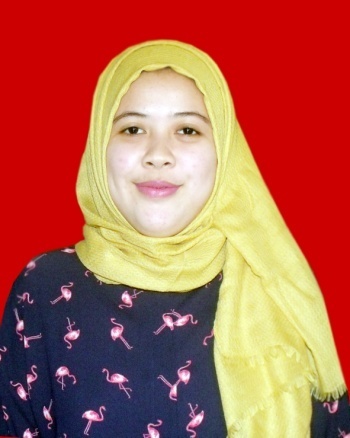     CURRICULUM VITAEQiqi Nur Indah SariKp.Kadu RT 02/01 No.8 Kelurahan/Desa.Kadu Kecamatan.Curug Tangerang-Banten 15810.+6285719721024qiqinurindahsari@gmail.comqiqinurindahsari.comTangerang, 19 Juni 1993Formal EducationFormal Education2011 – 2014Air Transport Management – Sekolah Tinggi Manajemen Tranportasi (STMT) TRISAKTI Jakarta (GPA 3.51)2008 - 2011CITRA ISLAMI Senior High School (Natural Science)Organizational ExperiencesOrganizational ExperiencesJakarta,     2011 – 2012Hotlens Fotografi ClubA Photography community student activity unit (UKM) in STMT TRISAKTI that accommodate students who have a passion in photography, design and organization.Committee ExperiencesCommittee ExperiencesCommittee ExperiencesLove Donation 2015Young On Top TangerangVolunteerPublicationJanuary – March2015Hai Day 2014 GenerationParkir Timur Senayan, South JakartaVolunteerSchool CompetitionNovember 2014Youthnesian 2014Balai Kartini, Central JakartaVolunteerSocial MediaOctober 2014Work ExperienceWork ExperienceSoekarno Hatta Int’l Airport, 2 Desember, 2013 – 2 Juni, 2014PT. Puninar MSE IndonesiaJoint venture company between PT. Puninar Jaya (Indonesia) and Mitsui Soko Express Co., Ltd (Japan) which engaged in Freigt Forwarder.Position : InternLearning about Finance, Billing & Collection, Impor, Electronic Data Interchange (EDI), Operational, etc in Freight Forwarder Industry.November, 2014 - PresentPosition : Freelance WriterGoogs.me & inddit.comJanuary, 2015 - PresentPT. Praktis Print Media IntegraWebsite Online Printing Position : Social Media Digital Marketing and Content WriterBelifurniture.com/blog, Bunganusantara.com/blog & blog.Praktisprint.com